HRCAV CLUB COVID SAFETY PLANTo be completed by HRCAV Clubs which conduct activities or events.SOCIAL DISTANCINGFACE MASKS GOOD HYGIENECOVID SYMPTOMSVENTILATIONCONDITIONS OF ENTRY FOR EVENTSVENUE REQUIREMENTS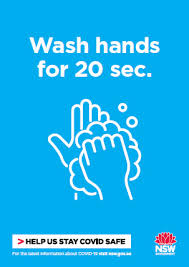 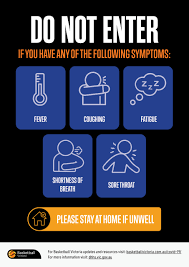 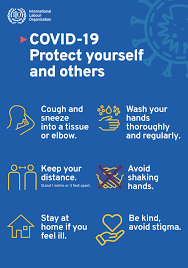 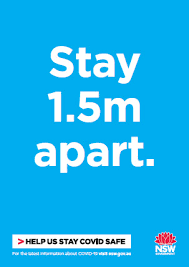 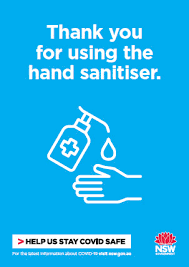 CLUB NAMEEVENT TYPEDATEDATEDATERISK MANAGEMENT COORDINATOREMAILPHONEPHONEPHONEDATE LAST REVIEWEDAction itemAction officerActionedEncourage social distancingMove activities outdoors when possibleAction itemAction officerActionedAdvise participants to wear facemasks in at risk situations (eg: canteen)Advise participants to carry masks for use in at risk situationsAction itemAction officerActionedPromote good hand and respiratory hygieneAction item Action officerActionedAdvise participants to stay at home if they have Covid symptoms Action item Action officerActionedMove activities outside where possible. Indoor activities to be held in well ventilated situationsAction itemAction officerActioned  Include a link to HRCAV standard conditions of entry of entry on program Action itemAction officerActionedCheck with venue owner. Some venues may have requirements in place 6.21 VENUE SPECIFIC REQUIREMENTS LISTED BELOW